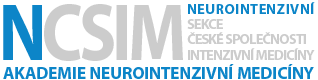      5. Workshop Téma:HemodynamikaHemodynamický management v intenzivní péčiDatum: 19. 2. 2016 Místo konání: Přednáškový sál, Krajská nemocnice Liberec a.s., Husova 357/10, Pavilón P, vchod č. 2, 1. patroProgram: 9:00	Registrace 9:15	Zahájení9:30 – 12:00	Přednáška s kazuistikami bude probíhat současně s praktickými ukázkami na 		simulovaném modelu.		Doc. MUDr. Jan Beneš, Ph.D., KARIM, FN PlzeňHemodynamický management v intenzivní péčiÚvod do problematiky, přehled základních pojmů a vztahů:		Preload, afterload, srdeční výdej, SVV (stroke volume variation),		méně invazivní bedside monitorace hemodynamiky,                       šok: kardiogenní, hypovolemický, obstrukční, distribuční		MUDr. Věra Špatenková, Ph.D. Neurocentrum, JIP, Krajská nemocnice Liberec.Hemodynamický management v neurointenzivní péčiÚvod do problematiky, přehled základních principů hemodynamiky v neurointenzivní péči12:00 – 12:55	Oběd	13:00 – 14:45 Workshop	Praktický nácvik diagnostických a terapeutických postupů pod dohledem lektora.14:45 – 15:00	Ukončení a zhodnocení workshopu, předání certifikátu o účastiMaximální počet účastníků je 25.Pořadí přihlášených určuje datum odeslání přihlášky spolu s potvrzením o platbě registračního poplatku.Vzdělávací akce je pořádána dle Stavovského předpisu č. 16 ČLK a bude ohodnocena příslušným počtem kreditů.Občerstvení včetně oběda je zajištěno.Vzdělávací akce je pořádána ve spolupráci s Neurocentrem Krajské nemocnice Liberec a.s. a firmou Edwards Lifesciences Corporation.Pro přihlášení na akci vyplňte přihlášku (online na www.ncsim.cz) spolu s potvrzením o úhradě registračního poplatku 500 Kč na účet ČLS: číslo účtu: 500617613/0300, nutné uvést variabilní symbol: 2515113.Plánek areálu:Akce se uskuteční v pavilónu P, vchod č. 2, 1. patro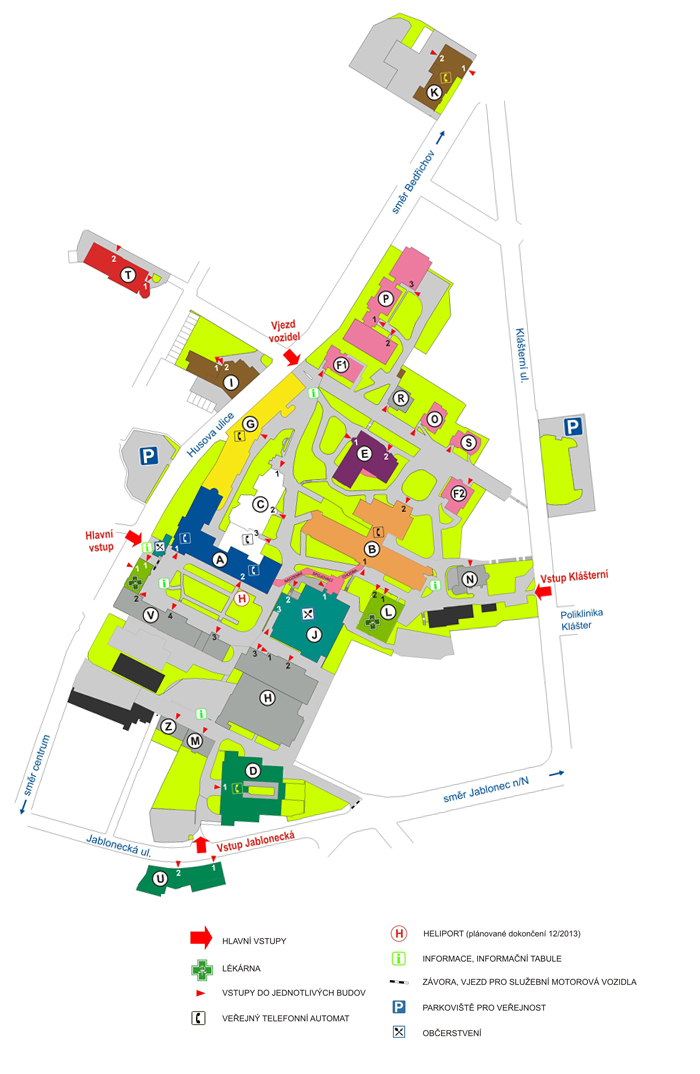 